—– Crack the Code ! —–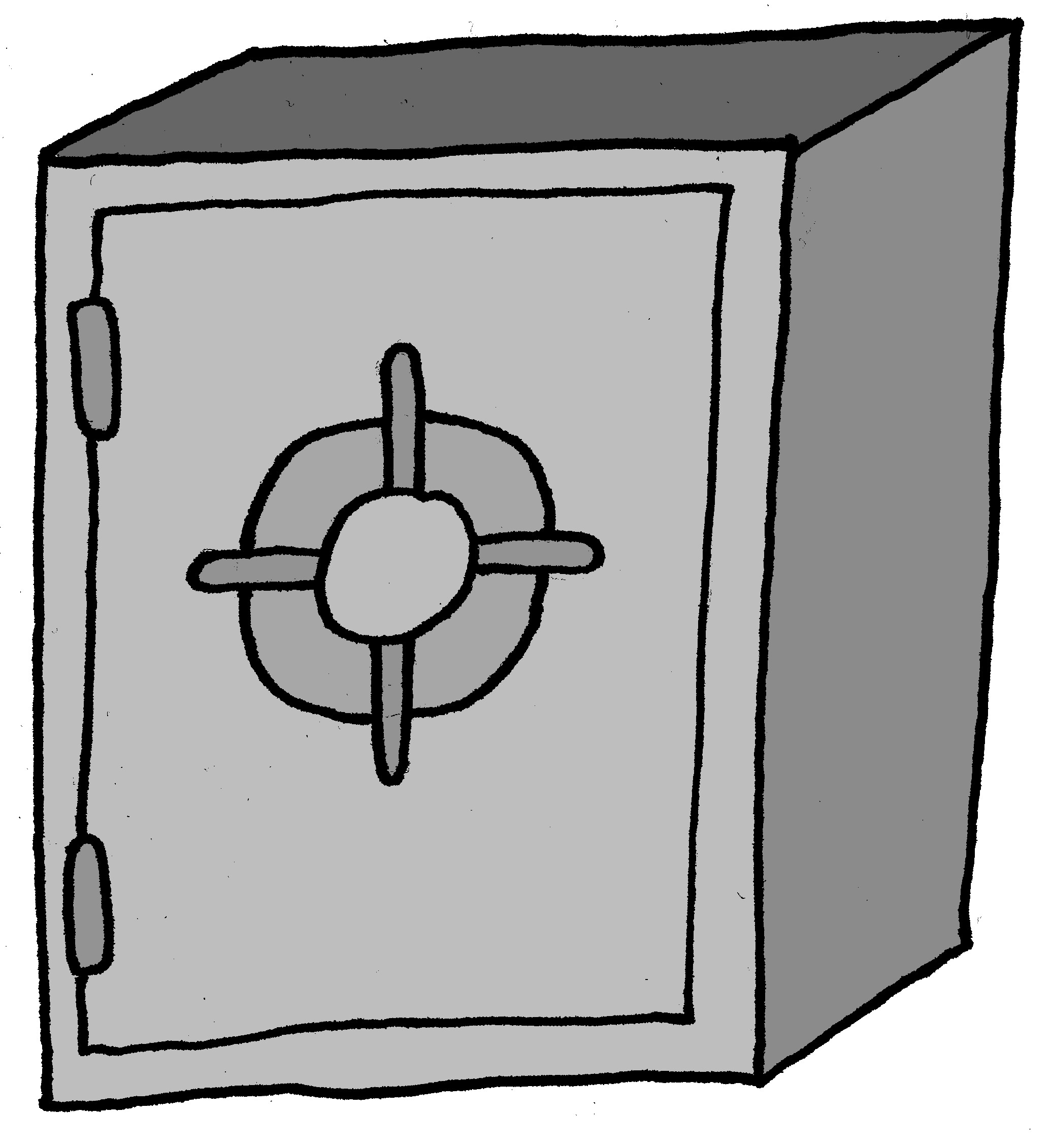 Calculatrice interdite !Sixième D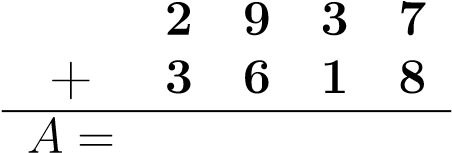 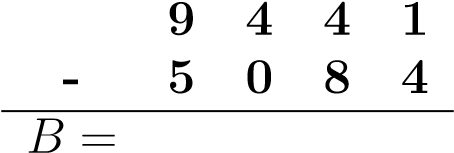 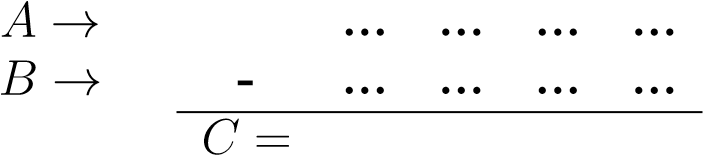 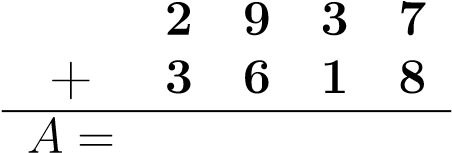 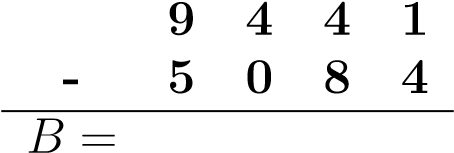 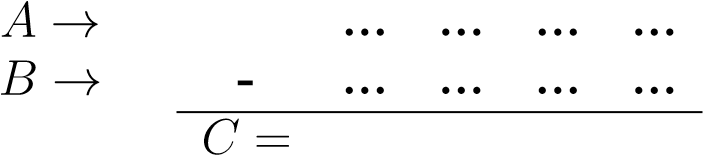 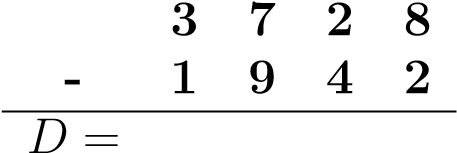 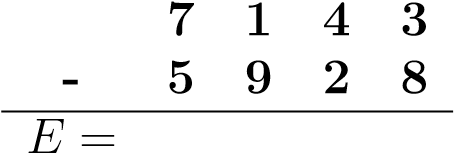 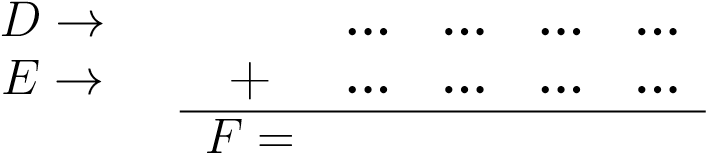 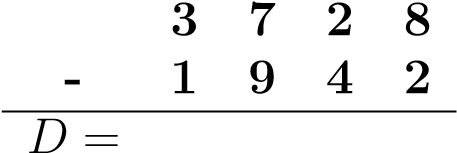 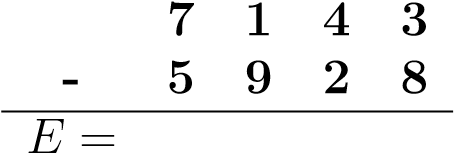 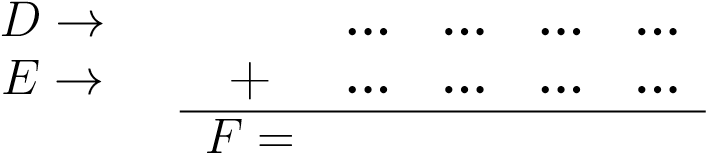 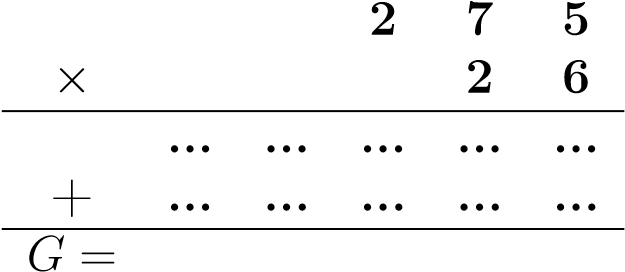 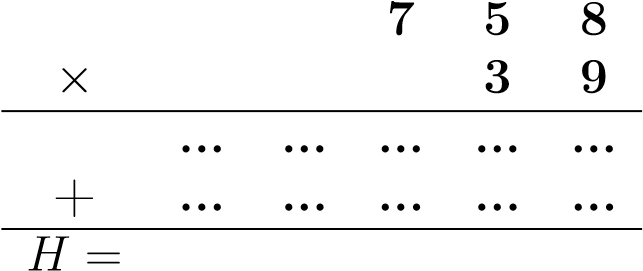 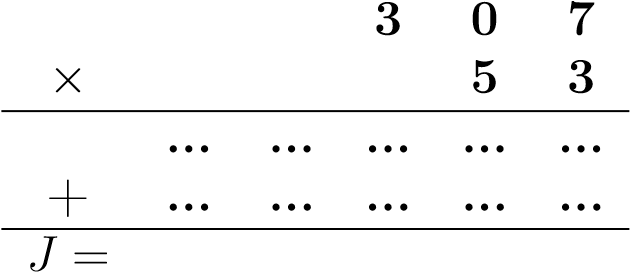 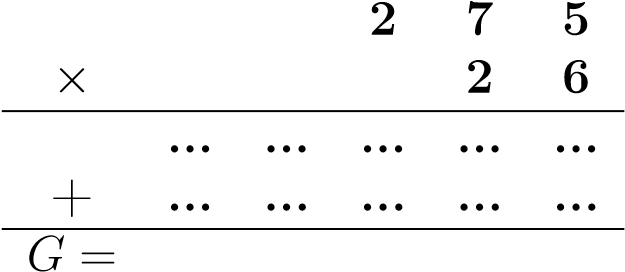 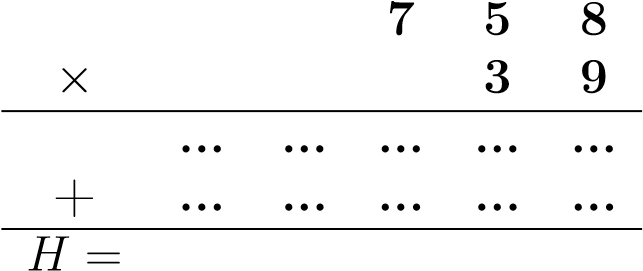 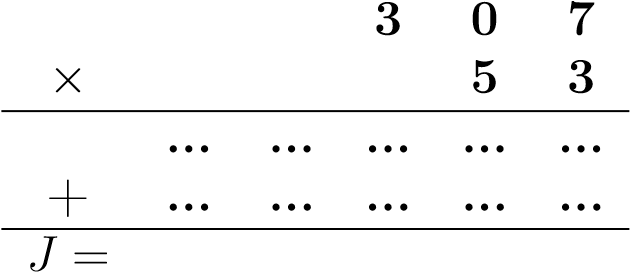 Le code secret est égal à N+P+R.